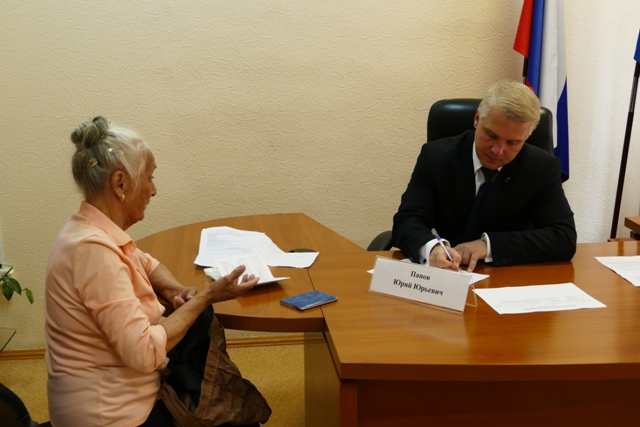 I Работа с избирателямиИзбирателей – 3812 Организовано личных приемов – 10 Принято избирателей их округа – 68 Решено положительно – 23Разъяснено – 41Подготовлено запросов – 32 Привлечены деньги в округ в 2015г.120,0 т.р. – ремонт подъездов №1 и №3 дома №31 по ул. 1 Спутника60,0 т.р. – установка малых; архитектурных форм и благоустройство двора (общего) дома №19 по ул. 1 Спутника;30,0 т.р. – ремонт крыльца и установка поручней в подъезде №4 дома №34 по ул.Б.Хмельницкого;147,0 т.р. – на образовательные учреждения округа;10,0 т.р. – на работу с ветеранами в округе;
За прошедший период:Проведено 2 обучающих семинара для актива многоквартирных домов округа (по защите прав потребителей» для семей с детьми инвалидами);На районный праздник 9.07.2016 в честь Всероссийского дня Семьи, Любви и Верности были отмечены 12 семей из округа;С Новым 2016 годом депутат поздравил 30 ветеранов и 40 детейПроведен праздник округа «Звёзды нашего двора»;Депутат поздравлял жителей округа с юбилеями;Организованы чаепития к 8 марта, 23 февраля, рождественским праздникамНа Всероссийские соревнования в город Москва был отправлен спортсмен по ушу-саньда;Оказана помощь вокальным коллективам ДК ЧМК;На территории избирательного округа №5 был проведен развивающий тренинг для подростков «Я – есть».  В рамках реализации программы «Реальные дела» будут расширены парковочные зоны, а также пройдёт благоустройство во дворах домов №34 по ул.Б.Хмельницкого и №19 по ул. Первого Спутника.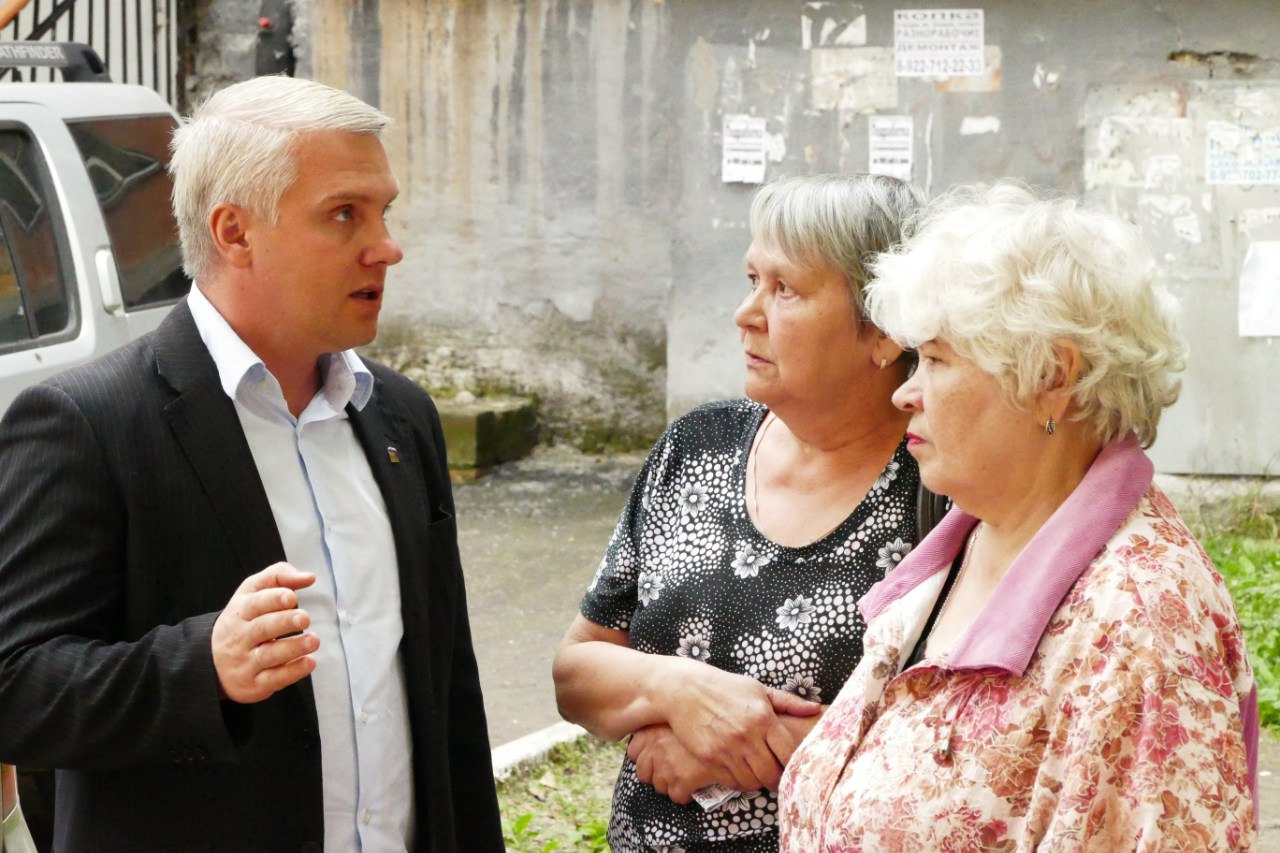 II Работа в округеОтремонтирован подъезд №2 по улице Богдана Хмельницкого (вставлены пластиковые окна, починена система электроснабжения), также отремонтированы подъезды №№ 1 и 3 этого дома, Отремонтированы подъезды №1,3 дома №31 по улице Первого Спутника и подъезда №4 дома №23;В доме №25 по улице Первого Спутника отремонтированы все 6 подъездов: починка систем электроснабжения, водоснабжения, выполнен плановый ремонт;В доме № 34 по ул. Б. Хмельницкого проведены ремонтные работы крыльца и установка поручня;Во дворе дома №19 по ул. Первого Спутника проведены работы по установке малых архитектурных форм;Полезные телефоны*Отпечатано  на  личном  принтере  депутата  Ю.Ю. Панова. Тираж 200  экземпляров.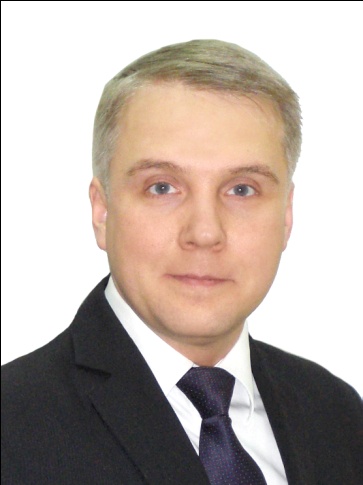 Мои уважаемые избиратели!Традиционно в сентябре каждого года депутаты Совета депутатов Металлургического района отчитываются перед своими избирателями о проделанной работе в округе. Прошедший год был насыщен важными событиями, которые мы переживали вместе. Считаю, что мне, как депутату, повезло, ведь в нашем округе живут дружные, активные и неравнодушные люди. Личные контакты с избирателями, постоянные встречи, приемы позволили мне узнать и выяснить основные проблемы, подключиться к их решению. Конечно, далеко не все удалось решить, но уверен, что совместно нам многое под силу. На сегодняшний день часть того, что удалось сделать, было достигнуто при помощи действующего депутата Государственной Думы Владимира Бурматова, который оказывает всестороннюю поддержку нашему округу и району в целом.18 сентября 2016 года состоятся выборы депутатов Государственной Думы. Хочу обратиться к вам, как к избирателям, и  попросить, чтобы свой голос вы отдали за кандидата по Металлургическому округу №190 Владимира Бурматова и за партию «Единая Россия».Спасибо Вам за внимание и поддержку. Надеюсь на взаимное сотрудничество. С уважением,Ваш депутат                              Юрий ПановГород ЧелябинскМеталлургический районИзбирательный округ № 5Выборы депутатов Государственной Думы Федерального Собрания Российской Федерации 18 сентября 2016 года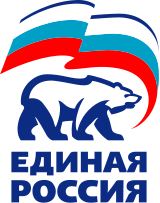 Отчет депутата Челябинской городской ДумыЮрия Пановапо работе в избирательном округе с января 2016 по июль 2016 годаОрганизацияТелефонОбщественная приемная Ю.Ю. ПановаПомощник депутата:Очкаляс Евгений725-20-21Специальная горячая линия по:Специальная горячая линия по:- тарифам на тепло и горячую воду232-08-40- тарифам на водоснабжение и водоотведение260-84-77- тарифам на электроэнергию232-08-51- тарифам на газ232-08-54-нормативам потребления коммунальных услуг232-08-28Специальная горячая линия по предельным индексам роста платы за коммунальные услуги232-08-52Областное министерство тарифного регулирования и энергетики232-08-52Единый областной центр обращения граждан Фонда регионального оператора2401003Надзорные органыНадзорные органыПрокуратура района735-44-10Прокуратура города775-13-89Прокуратура области239-20-20Государственная жилищная инспекцияул. Энгельса, 43727-78-88Уполномоченный по правам человека737-15-41Права потребителейПрава потребителейРоспотребнадзор по Челябинской областиОтдел защиты прав потребителей 263-78-89ЧОО «Правовая защита потребителей»796-39-3189630756311Уполномоченный по правам человека в сфере ЖКХ по Челябинской области Вершинин Анатолий89080531972 